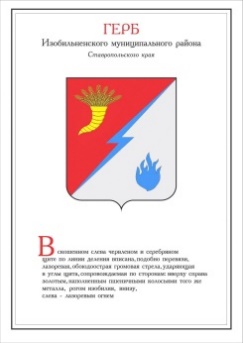 ДУМА ИЗОБИЛЬНЕНСКОГО городского округаСТАВРОПОЛЬСКОГО КРАЯПЕРВОГО СОЗЫВАРЕШЕНИЕ25 июня 2021 года                         г. Изобильный                                №503Об установлении дополнительных мер социальной поддержки отдельных категорий граждан, имеющих детей, обучающихся в образовательных организациях, расположенных на территории Изобильненского городского округа Ставропольского края, в целях организации в каникулярное время отдыха детей и их оздоровленияВ целях оказания дополнительных мер социальной поддержки отдельных категорий граждан, имеющих детей, обучающихся в образовательных организациях, расположенных на территории Изобильненского городского округа Ставропольского края, по организации в каникулярное время отдыха детей и их оздоровления, в соответствии с частью 5 статьи 20 Федерального закона от 06 октября 2003 года №131-ФЗ «Об общих принципах организации местного самоуправления в Российской Федерации», пунктом 39 части 2 статьи 30 Устава Изобильненского городского округа Ставропольского краяДума Изобильненского городского округа Ставропольского края РЕШИЛА:	1. Установить дополнительные меры социальной поддержки отдельных категорий граждан, имеющих детей, обучающихся в образовательных организациях, расположенных на территории Изобильненского городского округа Ставропольского края, в целях организации в каникулярное время отдыха детей и их оздоровления в виде:1.1. оплаты питания в размере 130,50 рублей на одного ребенка в день в оздоровительных лагерях с дневным пребыванием детей, функционирующих на базе общеобразовательных организаций Изобильненского городского округа Ставропольского края;1.2. частичной оплаты путевок в загородные детские оздоровительные лагеря, оказывающие услуги по организации отдыха детей и их оздоровления, с круглосуточным пребыванием в размере 11 140,00 рублей.2. Утвердить Положение о дополнительных мерах социальной поддержки отдельных категорий граждан, имеющих детей, обучающихся в образовательных организациях, расположенных на территории Изобильненского городского округа Ставропольского края, в целях организации в каникулярное время отдыха детей и их оздоровления согласно приложению.3. Контроль за выполнением настоящего решения возложить на комитет Думы Изобильненского городского округа Ставропольского края по социальной политике, вопросам здравоохранения, образования, культуры, спорта и взаимоотношений с общественными организациями.4. Настоящее решение вступает в силу после дня его официального опубликования (обнародования), его действие распространяется на правоотношения, возникшие с 01 мая 2021 года, и действует по 31 декабря 2021 года.Положение о дополнительных мерах социальной поддержки отдельных категорий граждан, имеющих детей, обучающихся в образовательных организациях, расположенных на территории Изобильненского городского округа Ставропольского края, в целях организации в каникулярное время отдыха детей и их оздоровления1. Настоящее Положение о дополнительных мерах социальной поддержки отдельных категорий граждан, имеющих детей, обучающихся в образовательных организациях, расположенных на территории Изобильненского городского округа Ставропольского края, в целях организации в каникулярное время отдыха детей и их оздоровления (далее – Положение) разработано в соответствии с Федеральным законом от 06 октября 2003 года №131- ФЗ «Об общих принципах организации местного самоуправления в Российской Федерации», Уставом Изобильненского городского округа Ставропольского края и устанавливает дополнительные меры социальной поддержки отдельных категорий граждан, имеющих детей, обучающихся в образовательных организациях, расположенных на территории Изобильненского городского округа Ставропольского края, в целях организации в каникулярное время отдыха детей и их оздоровления (далее - меры социальной поддержки).2. В соответствии с настоящим Положением предоставляются следующие виды мер социальной поддержки:2.1. Оплата питания в размере 130,50 рублей на одного ребенка в день в оздоровительных лагерях с дневным пребыванием детей, функционирующих на базе общеобразовательных организаций Изобильненского городского округа Ставропольского края (далее – пришкольный лагерь).2.2. Частичная оплата путевок в загородные детские оздоровительные лагеря, оказывающие услуги по организации отдыха детей и их оздоровления, с круглосуточным пребыванием (далее – загородный лагерь) в размере 11 140,00 рублей.3.  Меры социальной поддержки предоставляются одному из родителей (законных представителей) (далее – заявитель) на каждого ребенка в возрасте от 6 до 15 лет включительно, обучающегося в общеобразовательной организации Изобильненского городского округа Ставропольского края (далее – общеобразовательные организации).4. Меры социальной поддержки предоставляются при условии направления детей в организации отдыха детей и их оздоровления, включенные в Реестр организаций отдыха детей и их оздоровления на территории Ставропольского края, утвержденный приказом министерства образования Ставропольского края от 05 февраля 2020 года №130-пр. Выбор загородного лагеря осуществляется заявителем самостоятельно.5. Меры социальной поддержки предоставляются общеобразовательными организациями, в которых обучаются дети заявителей. 6. Меры социальной поддержки носят заявительный характер и предоставляются в соответствии с Порядком предоставления дополнительных мер социальной поддержки отдельных категорий граждан, имеющих детей, обучающихся в образовательных организациях, расположенных на территории Изобильненского городского округа Ставропольского края, в целях организации в каникулярное время отдыха детей и их оздоровления, утвержденным администрацией Изобильненского городского округа Ставропольского края (далее – Порядок).Порядок должен содержать следующие положения:а) условия предоставления мер социальной поддержки;б) перечень документов, представляемых заявителями на оказание мер социальной поддержки, а также требования к таким документам;в) критерии отбора (очередности) поданных заявок на предоставление мер социальной поддержки;г) определение уполномоченного органа по организации в каникулярное время отдыха детей и их оздоровления.7. Финансирование расходов по предоставлению мер социальной поддержки осуществляется за счет средств бюджета Изобильненского городского округа Ставропольского края (далее – бюджет городского округа).8. Частичная оплата путевок в загородные лагеря предоставляется путем перечисления средств бюджета городского округа со счета общеобразовательных организаций на счет загородного лагеря.9. Доплата до полной стоимости путевки в загородные лагеря осуществляется заявителем самостоятельно.10. В случае если полная стоимость путевки в загородные лагеря равна или меньше размера меры социальной поддержки, установленной настоящим Положением, то размер оплаты стоимости путевки за счет средств заявителей производится в размере 1 процента от полной стоимости путевки.11. Расходы по доставке ребенка в пришкольные, загородные лагеря и обратно несет заявитель.12. Ответственность за своевременность и правильность предоставления мер социальной поддержки в соответствии с настоящим Положением несут общеобразовательные организации и загородные лагеря.13. Организацию предоставления мер социальной поддержки, в соответствии с настоящим Положением, и контроль правомерности осуществляет отдел образования администрации Изобильненского городского округа Ставропольского края.Председатель Думы Изобильненского городского округа Ставропольского края А.М. РоговИсполняющий обязанности Главы Изобильненского городского округа Ставропольского краяпервый заместитель главы администрации Изобильненского городского округа Ставропольского краяВ.В. ФоростяновПриложениек решению Думы Изобильненского  городского округа Ставропольского краяот 25 июня 2021 года №503